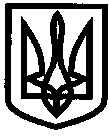 УКРАЇНАУПРАВЛІННЯ ОСВІТИІЗЮМСЬКОЇ МІСЬКОЇ РАДИХАРКІВСЬКОЇ ОБЛАСТІНАКАЗ27.08.2018											№ 309На виконання плану роботи управління освіти Ізюмської міської ради Харківської області на 2018 рік, з метою подальшого удосконалення діяльності управління освіти та закладів освітиНАКАЗУЮ:Провести 26 вересня 2018 року колегію управління освіти Ізюмської міської ради Харківської області.Для підготовки до засідання колегії створити робочу групу у складі: Мартинов Віктор Олександрович, заступник начальника управління освіти;Золотарьова Наталія Миколаївна, начальник відділу науково-методичного та інформаційного забезпечення управління освіти;Васько Наталія Олександрівна, начальник відділу змісту та якості освіти управління освіти;Науменко Леонід Іванович, юрист групи з централізованого господарського обслуговування закладів та установ освіти управління освіти.Робочій групі забезпечити роботу і проведення колегії згідно з додатком.Працівникам управління освіти, відповідальним за підготовку питань для розгляду на колегії управління освіти, надати голові колегії матеріали чергового засідання колегії управління освіти на електронному та паперовому носіях:довідку з питань порядку денного засідання колегії з викладенням обґрунтованих висновків і пропозицій;проект рішення колегії із зазначенням виконавців, доручень, термінів виконання;список осіб, які запрошуються на засідання колегії, із зазначенням прізвища, імені, по батькові, посади та місця роботи;довідкові матеріали (розрахунки, статистичні матеріали, звіти, діаграми, таблиці, презентації, тощо), які безпосередньо стосуються порядку денного.До 20.09.2018 Контроль за виконанням даного наказу залишаю за собою.Заступник начальникауправління освіти 						О. В. БезкоровайнийВаськоЗ наказом управління освіти Ізюмської міської ради Харківської області від 27.08.2018     № 309 «Про підготовку та проведення колегії управління освіти Ізюмської міської ради Харківської області 26.09.2018» ознайомлені:________________ В. О. Мартинов________________ Н. О. Васько________________ Н. М. Золотарьова________________ Л. І. НауменкоДодатокдо наказу управління освіти Ізюмської міської ради Харківської області від 27.08.2018 № 309 «Про підготовку та проведення колегії управління освіти Ізюмської міської ради Харківської області 26.09.2018»Перелік заходівщодо проведення колегії управління освіти Ізюмської міської ради Харківської області 26.09.2018Про стан роботи управління освіти та навчальних закладів міста з питань виконання Закону України «Про запобігання корупції» у І півріччі 2018 року.Доповідач: Науменко Л.І.Про результати проведення ДПА-ЗНО-2018.Доповідач: Золотарьова Н.М.Про виконання рішень колегії.Доповідач: Васько Н.О.Про підготовку та проведення колегії управління освіти Ізюмської міської ради Харківської області 26.09.2018 року